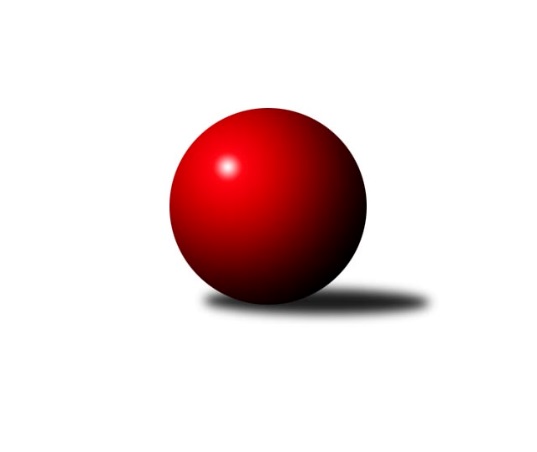 Č.21Ročník 2021/2022	3.5.2024 Východočeská divize 2021/2022Statistika 21. kolaTabulka družstev:		družstvo	záp	výh	rem	proh	skore	sety	průměr	body	plné	dorážka	chyby	1.	KK Vysoké Mýto	20	17	0	3	237 : 83 	(112.5 : 57.5)	2643	34	1795	848	23.4	2.	TJ Dvůr Králové n. L.	21	16	0	5	212 : 124 	(65.5 : 64.5)	2631	32	1799	832	30.9	3.	SKK Náchod B	19	14	1	4	210 : 94 	(114.5 : 65.5)	2699	29	1821	877	24.9	4.	SKK Třebechovice p. O.	21	13	0	8	188 : 148 	(82.5 : 81.5)	2595	26	1781	814	33.5	5.	TJ Červený Kostelec B	21	12	0	9	191 : 145 	(105.0 : 79.0)	2596	24	1784	812	33.1	6.	SK Solnice	20	11	0	9	183 : 137 	(92.5 : 71.5)	2600	22	1788	812	38.5	7.	TJ Lokomotiva Trutnov B	20	11	0	9	168 : 152 	(52.5 : 71.5)	2543	22	1756	787	38.9	8.	TJ Nová Paka	20	11	0	9	163 : 157 	(93.0 : 89.0)	2595	22	1786	809	32.8	9.	KK Zálabák Smiřice	21	10	1	10	162 : 174 	(83.5 : 88.5)	2573	21	1769	804	35.7	10.	TJ Jiskra Hylváty	19	8	1	10	138 : 166 	(103.0 : 103.0)	2552	17	1765	787	38.3	11.	KK Dobruška	20	8	0	12	152 : 168 	(95.0 : 91.0)	2606	16	1791	815	35.1	12.	TJ Start Rychnov n. Kn. B	21	6	0	15	118 : 218 	(52.0 : 74.0)	2550	12	1768	781	37.7	13.	SKK Vrchlabí SPVR B	20	2	1	17	76 : 244 	(63.5 : 120.5)	2451	5	1713	737	47.1	14.	SKK Hořice C	21	1	0	20	74 : 262 	(65.0 : 123.0)	2455	2	1715	741	50Tabulka doma:		družstvo	záp	výh	rem	proh	skore	sety	průměr	body	maximum	minimum	1.	TJ Dvůr Králové n. L.	11	10	0	1	128 : 48 	(44.5 : 25.5)	2693	20	2768	2646	2.	KK Vysoké Mýto	9	9	0	0	140 : 4 	(70.0 : 8.0)	2848	18	2919	2700	3.	SKK Náchod B	9	9	0	0	116 : 28 	(62.5 : 37.5)	2874	18	2991	2809	4.	TJ Nová Paka	10	9	0	1	119 : 41 	(62.0 : 32.0)	2619	18	2688	2502	5.	TJ Červený Kostelec B	10	8	0	2	116 : 44 	(67.5 : 26.5)	2596	16	2696	2507	6.	SK Solnice	10	8	0	2	111 : 49 	(47.5 : 28.5)	2429	16	2540	2122	7.	SKK Třebechovice p. O.	10	7	0	3	100 : 60 	(32.0 : 28.0)	2553	14	2628	2483	8.	TJ Lokomotiva Trutnov B	11	7	0	4	104 : 72 	(7.0 : 19.0)	2652	14	2756	2505	9.	TJ Jiskra Hylváty	9	6	0	3	82 : 62 	(58.0 : 48.0)	2571	12	2668	2446	10.	KK Zálabák Smiřice	10	4	1	5	80 : 80 	(48.0 : 40.0)	2621	9	2681	2480	11.	KK Dobruška	10	4	0	6	72 : 88 	(53.5 : 46.5)	2694	8	2752	2654	12.	TJ Start Rychnov n. Kn. B	11	4	0	7	70 : 106 	(13.0 : 23.0)	2713	8	2799	2642	13.	SKK Vrchlabí SPVR B	11	2	1	8	56 : 120 	(51.5 : 80.5)	2498	5	2780	2358	14.	SKK Hořice C	11	0	0	11	40 : 136 	(42.5 : 77.5)	2527	0	2637	2384Tabulka venku:		družstvo	záp	výh	rem	proh	skore	sety	průměr	body	maximum	minimum	1.	KK Vysoké Mýto	11	8	0	3	97 : 79 	(42.5 : 49.5)	2624	16	2761	2423	2.	TJ Dvůr Králové n. L.	10	6	0	4	84 : 76 	(21.0 : 39.0)	2625	12	2784	2395	3.	SKK Třebechovice p. O.	11	6	0	5	88 : 88 	(50.5 : 53.5)	2599	12	2758	2456	4.	KK Zálabák Smiřice	11	6	0	5	82 : 94 	(35.5 : 48.5)	2569	12	2800	2310	5.	SKK Náchod B	10	5	1	4	94 : 66 	(52.0 : 28.0)	2681	11	2867	2527	6.	KK Dobruška	10	4	0	6	80 : 80 	(41.5 : 44.5)	2597	8	2741	2400	7.	TJ Lokomotiva Trutnov B	9	4	0	5	64 : 80 	(45.5 : 52.5)	2531	8	2730	2337	8.	TJ Červený Kostelec B	11	4	0	7	75 : 101 	(37.5 : 52.5)	2596	8	2776	2402	9.	SK Solnice	10	3	0	7	72 : 88 	(45.0 : 43.0)	2617	6	2837	2444	10.	TJ Jiskra Hylváty	10	2	1	7	56 : 104 	(45.0 : 55.0)	2550	5	2652	2407	11.	TJ Start Rychnov n. Kn. B	10	2	0	8	48 : 112 	(39.0 : 51.0)	2533	4	2759	2307	12.	TJ Nová Paka	10	2	0	8	44 : 116 	(31.0 : 57.0)	2592	4	2713	2359	13.	SKK Hořice C	10	1	0	9	34 : 126 	(22.5 : 45.5)	2448	2	2740	2328	14.	SKK Vrchlabí SPVR B	9	0	0	9	20 : 124 	(12.0 : 40.0)	2445	0	2585	2006Tabulka podzimní části:		družstvo	záp	výh	rem	proh	skore	sety	průměr	body	doma	venku	1.	KK Vysoké Mýto	13	11	0	2	156 : 52 	(83.5 : 40.5)	2656	22 	7 	0 	0 	4 	0 	2	2.	SKK Náchod B	13	10	1	2	148 : 60 	(75.5 : 38.5)	2704	21 	6 	0 	0 	4 	1 	2	3.	SKK Třebechovice p. O.	13	10	0	3	126 : 82 	(51.5 : 48.5)	2607	20 	6 	0 	1 	4 	0 	2	4.	SK Solnice	13	8	0	5	123 : 85 	(59.0 : 41.0)	2605	16 	6 	0 	0 	2 	0 	5	5.	TJ Dvůr Králové n. L.	13	8	0	5	114 : 94 	(43.5 : 48.5)	2625	16 	5 	0 	1 	3 	0 	4	6.	TJ Červený Kostelec B	13	7	0	6	116 : 92 	(67.5 : 62.5)	2593	14 	5 	0 	1 	2 	0 	5	7.	TJ Nová Paka	13	7	0	6	110 : 98 	(61.5 : 50.5)	2574	14 	6 	0 	1 	1 	0 	5	8.	TJ Jiskra Hylváty	13	6	1	6	100 : 108 	(79.0 : 75.0)	2522	13 	5 	0 	2 	1 	1 	4	9.	KK Zálabák Smiřice	13	6	1	6	98 : 110 	(57.5 : 64.5)	2565	13 	3 	1 	2 	3 	0 	4	10.	TJ Lokomotiva Trutnov B	13	6	0	7	94 : 114 	(35.5 : 54.5)	2550	12 	4 	0 	2 	2 	0 	5	11.	KK Dobruška	13	5	0	8	100 : 108 	(70.0 : 68.0)	2568	10 	3 	0 	3 	2 	0 	5	12.	TJ Start Rychnov n. Kn. B	13	4	0	9	79 : 129 	(37.5 : 44.5)	2582	8 	2 	0 	5 	2 	0 	4	13.	SKK Hořice C	13	1	0	12	48 : 160 	(41.5 : 78.5)	2441	2 	0 	0 	7 	1 	0 	5	14.	SKK Vrchlabí SPVR B	13	0	1	12	44 : 164 	(37.0 : 85.0)	2413	1 	0 	1 	6 	0 	0 	6Tabulka jarní části:		družstvo	záp	výh	rem	proh	skore	sety	průměr	body	doma	venku	1.	TJ Dvůr Králové n. L.	8	8	0	0	98 : 30 	(22.0 : 16.0)	2659	16 	5 	0 	0 	3 	0 	0 	2.	KK Vysoké Mýto	7	6	0	1	81 : 31 	(29.0 : 17.0)	2659	12 	2 	0 	0 	4 	0 	1 	3.	TJ Lokomotiva Trutnov B	7	5	0	2	74 : 38 	(17.0 : 17.0)	2563	10 	3 	0 	2 	2 	0 	0 	4.	TJ Červený Kostelec B	8	5	0	3	75 : 53 	(37.5 : 16.5)	2603	10 	3 	0 	1 	2 	0 	2 	5.	SKK Náchod B	6	4	0	2	62 : 34 	(39.0 : 27.0)	2732	8 	3 	0 	0 	1 	0 	2 	6.	KK Zálabák Smiřice	8	4	0	4	64 : 64 	(26.0 : 24.0)	2594	8 	1 	0 	3 	3 	0 	1 	7.	TJ Nová Paka	7	4	0	3	53 : 59 	(31.5 : 38.5)	2635	8 	3 	0 	0 	1 	0 	3 	8.	SK Solnice	7	3	0	4	60 : 52 	(33.5 : 30.5)	2540	6 	2 	0 	2 	1 	0 	2 	9.	SKK Třebechovice p. O.	8	3	0	5	62 : 66 	(31.0 : 33.0)	2574	6 	1 	0 	2 	2 	0 	3 	10.	KK Dobruška	7	3	0	4	52 : 60 	(25.0 : 23.0)	2705	6 	1 	0 	3 	2 	0 	1 	11.	TJ Jiskra Hylváty	6	2	0	4	38 : 58 	(24.0 : 28.0)	2596	4 	1 	0 	1 	1 	0 	3 	12.	SKK Vrchlabí SPVR B	7	2	0	5	32 : 80 	(26.5 : 35.5)	2533	4 	2 	0 	2 	0 	0 	3 	13.	TJ Start Rychnov n. Kn. B	8	2	0	6	39 : 89 	(14.5 : 29.5)	2535	4 	2 	0 	2 	0 	0 	4 	14.	SKK Hořice C	8	0	0	8	26 : 102 	(23.5 : 44.5)	2485	0 	0 	0 	4 	0 	0 	4 Zisk bodů pro družstvo:		jméno hráče	družstvo	body	zápasy	v %	dílčí body	sety	v %	1.	Milan Hrubý 	SK Solnice  	32	/	20	(80%)		/		(%)	2.	Martin Prošvic 	KK Vysoké Mýto  	30	/	18	(83%)		/		(%)	3.	Tomáš Kyndl 	KK Vysoké Mýto  	30	/	18	(83%)		/		(%)	4.	Jiří Bajer 	TJ Nová Paka  	29	/	19	(76%)		/		(%)	5.	Oldřich Motyčka 	SKK Třebechovice p. O. 	28	/	19	(74%)		/		(%)	6.	Lukáš Blažej 	TJ Dvůr Králové n. L.  	28	/	20	(70%)		/		(%)	7.	Ladislav Zívr 	TJ Dvůr Králové n. L.  	28	/	20	(70%)		/		(%)	8.	Martin Kamenický 	KK Zálabák Smiřice  	28	/	21	(67%)		/		(%)	9.	Tomáš Brzlínek 	KK Vysoké Mýto  	26	/	18	(72%)		/		(%)	10.	Michal Vlček 	TJ Červený Kostelec B 	26	/	19	(68%)		/		(%)	11.	Petr Linhart 	TJ Červený Kostelec B 	26	/	19	(68%)		/		(%)	12.	Miroslav Cupal 	KK Zálabák Smiřice  	26	/	21	(62%)		/		(%)	13.	Petr Gálus 	TJ Start Rychnov n. Kn. B 	25	/	21	(60%)		/		(%)	14.	Martin Hanuš 	SKK Náchod B 	24	/	12	(100%)		/		(%)	15.	František Hejna 	SKK Náchod B 	24	/	15	(80%)		/		(%)	16.	Petr Holý 	TJ Lokomotiva Trutnov B 	24	/	15	(80%)		/		(%)	17.	Miloš Veigl 	TJ Lokomotiva Trutnov B 	24	/	18	(67%)		/		(%)	18.	Martin Šnytr 	TJ Dvůr Králové n. L.  	24	/	18	(67%)		/		(%)	19.	Petr Bartoš 	KK Vysoké Mýto  	24	/	19	(63%)		/		(%)	20.	Jiří Bek 	SKK Třebechovice p. O. 	24	/	19	(63%)		/		(%)	21.	Jaroslav Stráník 	KK Vysoké Mýto  	24	/	19	(63%)		/		(%)	22.	Daniel Bouda 	TJ Červený Kostelec B 	24	/	20	(60%)		/		(%)	23.	Tomáš Hrubý 	SK Solnice  	24	/	20	(60%)		/		(%)	24.	Roman Václavek 	KK Dobruška  	24	/	20	(60%)		/		(%)	25.	Miloš Kvapil 	SKK Třebechovice p. O. 	24	/	21	(57%)		/		(%)	26.	Aleš Tichý 	SKK Náchod B 	22	/	15	(73%)		/		(%)	27.	Martin Khol 	TJ Lokomotiva Trutnov B 	22	/	17	(65%)		/		(%)	28.	Pavel Píč 	SK Solnice  	22	/	17	(65%)		/		(%)	29.	Karel Košťál 	SKK Hořice C 	22	/	18	(61%)		/		(%)	30.	Martin Děkan 	KK Dobruška  	22	/	19	(58%)		/		(%)	31.	Michal Balcar 	KK Dobruška  	22	/	20	(55%)		/		(%)	32.	Jakub Wenzel 	TJ Červený Kostelec B 	21	/	19	(55%)		/		(%)	33.	Pavel Nosek 	SK Solnice  	21	/	20	(53%)		/		(%)	34.	Jan Šmidrkal 	TJ Nová Paka  	20	/	14	(71%)		/		(%)	35.	Robert Petera 	SKK Třebechovice p. O. 	20	/	15	(67%)		/		(%)	36.	Vojtěch Kazda 	TJ Nová Paka  	20	/	16	(63%)		/		(%)	37.	Jaroslav Špicner 	SKK Náchod B 	20	/	17	(59%)		/		(%)	38.	Jan Janeček 	TJ Dvůr Králové n. L.  	20	/	18	(56%)		/		(%)	39.	Lukáš Fanc 	KK Dobruška  	20	/	18	(56%)		/		(%)	40.	Tomáš Kincl 	TJ Červený Kostelec B 	18	/	14	(64%)		/		(%)	41.	David Hanzlíček 	KK Zálabák Smiřice  	18	/	15	(60%)		/		(%)	42.	Luděk Horák 	TJ Dvůr Králové n. L.  	18	/	15	(60%)		/		(%)	43.	Libor Čaban 	TJ Jiskra Hylváty 	18	/	16	(56%)		/		(%)	44.	Milan Vencl 	TJ Jiskra Hylváty 	18	/	16	(56%)		/		(%)	45.	Zdeněk Kaplan 	TJ Jiskra Hylváty 	18	/	17	(53%)		/		(%)	46.	Jaromír Erlebach 	TJ Nová Paka  	18	/	18	(50%)		/		(%)	47.	Petr Janeček 	TJ Dvůr Králové n. L.  	18	/	18	(50%)		/		(%)	48.	Kamil Mýl 	TJ Červený Kostelec B 	18	/	19	(47%)		/		(%)	49.	Michal Kala 	TJ Start Rychnov n. Kn. B 	18	/	20	(45%)		/		(%)	50.	Dalibor Ksandr 	TJ Start Rychnov n. Kn. B 	17	/	18	(47%)		/		(%)	51.	Mikuláš Martinec 	SKK Náchod B 	16	/	13	(62%)		/		(%)	52.	Ondřej Votoček 	SKK Vrchlabí SPVR B 	16	/	14	(57%)		/		(%)	53.	Jaroslav Jeníček 	TJ Lokomotiva Trutnov B 	16	/	14	(57%)		/		(%)	54.	Jan Ringel 	TJ Nová Paka  	16	/	15	(53%)		/		(%)	55.	Zdeněk Mařák 	SKK Třebechovice p. O. 	16	/	15	(53%)		/		(%)	56.	Jiří Doucha ml.	SKK Náchod B 	16	/	17	(47%)		/		(%)	57.	Josef Kupka 	KK Dobruška  	16	/	19	(42%)		/		(%)	58.	Karel Kratochvíl 	TJ Lokomotiva Trutnov B 	16	/	19	(42%)		/		(%)	59.	Václav Šmída 	KK Zálabák Smiřice  	14	/	9	(78%)		/		(%)	60.	Václav Kašpar 	KK Vysoké Mýto  	14	/	12	(58%)		/		(%)	61.	Michal Janeček 	KK Zálabák Smiřice  	14	/	12	(58%)		/		(%)	62.	Jan Králíček 	KK Dobruška  	14	/	19	(37%)		/		(%)	63.	Matěj Stančík 	TJ Start Rychnov n. Kn. B 	14	/	19	(37%)		/		(%)	64.	Martin Nosek 	SK Solnice  	12	/	7	(86%)		/		(%)	65.	Vojtěch Morávek 	TJ Jiskra Hylváty 	12	/	9	(67%)		/		(%)	66.	Filip Matouš 	SKK Vrchlabí SPVR B 	12	/	14	(43%)		/		(%)	67.	Radek Urgela 	KK Zálabák Smiřice  	12	/	15	(40%)		/		(%)	68.	Vladimír Cerman 	SKK Vrchlabí SPVR B 	12	/	15	(40%)		/		(%)	69.	Jiří Rejl 	TJ Dvůr Králové n. L.  	12	/	16	(38%)		/		(%)	70.	Ondřej Duchoň 	SKK Hořice C 	12	/	19	(32%)		/		(%)	71.	Adéla Víšová 	SKK Náchod B 	10	/	6	(83%)		/		(%)	72.	Milan Januška 	TJ Jiskra Hylváty 	10	/	9	(56%)		/		(%)	73.	Daniel Majer 	SKK Náchod B 	10	/	13	(38%)		/		(%)	74.	Jiří Pácha 	TJ Start Rychnov n. Kn. B 	10	/	13	(38%)		/		(%)	75.	Adam Svatý 	SKK Vrchlabí SPVR B 	10	/	14	(36%)		/		(%)	76.	Luděk Moravec 	SKK Třebechovice p. O. 	10	/	15	(33%)		/		(%)	77.	Zdeněk Babka 	TJ Lokomotiva Trutnov B 	10	/	17	(29%)		/		(%)	78.	Adam Balihar 	SKK Hořice C 	10	/	19	(26%)		/		(%)	79.	Václav Perchlík st.	KK Vysoké Mýto  	9	/	7	(64%)		/		(%)	80.	Tomáš Hanuš 	SKK Třebechovice p. O. 	8	/	5	(80%)		/		(%)	81.	Kryštof Košťál 	SKK Hořice C 	8	/	9	(44%)		/		(%)	82.	Dobroslav Lánský 	TJ Nová Paka  	8	/	11	(36%)		/		(%)	83.	Patrik Šindler 	SK Solnice  	8	/	14	(29%)		/		(%)	84.	Martin Ivan 	KK Zálabák Smiřice  	8	/	18	(22%)		/		(%)	85.	Karel Slavík 	TJ Lokomotiva Trutnov B 	6	/	4	(75%)		/		(%)	86.	Lucie Slavíková 	SKK Náchod B 	6	/	4	(75%)		/		(%)	87.	Jiří Černák 	SKK Třebechovice p. O. 	6	/	5	(60%)		/		(%)	88.	Jaroslav Kaplan 	TJ Jiskra Hylváty 	6	/	5	(60%)		/		(%)	89.	Petr Vokáč 	SKK Hořice C 	6	/	6	(50%)		/		(%)	90.	Tomáš Pražák 	TJ Jiskra Hylváty 	6	/	7	(43%)		/		(%)	91.	Milan Ringel 	TJ Nová Paka  	6	/	8	(38%)		/		(%)	92.	Nikola Bartoníčková 	SK Solnice  	6	/	10	(30%)		/		(%)	93.	Ondřej Košťál 	SKK Hořice C 	6	/	12	(25%)		/		(%)	94.	Jan Horáček 	SKK Vrchlabí SPVR B 	6	/	12	(25%)		/		(%)	95.	Matěj Mach 	TJ Jiskra Hylváty 	6	/	14	(21%)		/		(%)	96.	Pavel Dymák 	SK Solnice  	4	/	2	(100%)		/		(%)	97.	Štěpán Schuster 	TJ Červený Kostelec B 	4	/	2	(100%)		/		(%)	98.	Rudolf Stejskal 	SK Solnice  	4	/	4	(50%)		/		(%)	99.	Petr Bečka 	TJ Jiskra Hylváty 	4	/	5	(40%)		/		(%)	100.	Jitka Svatá 	SKK Vrchlabí SPVR B 	4	/	7	(29%)		/		(%)	101.	Josef Macek 	TJ Červený Kostelec B 	4	/	7	(29%)		/		(%)	102.	Lukáš Pacák 	TJ Start Rychnov n. Kn. B 	4	/	9	(22%)		/		(%)	103.	Nela Bagová 	SKK Hořice C 	4	/	15	(13%)		/		(%)	104.	Václav Buřil 	TJ Start Rychnov n. Kn. B 	4	/	17	(12%)		/		(%)	105.	Kryštof Brejtr 	SKK Náchod B 	2	/	1	(100%)		/		(%)	106.	Martin Bryška 	TJ Jiskra Hylváty 	2	/	1	(100%)		/		(%)	107.	Václav Balous 	SK Solnice  	2	/	1	(100%)		/		(%)	108.	Ivana Bartoníčková 	SK Solnice  	2	/	1	(100%)		/		(%)	109.	Eva Fajstavrová 	SKK Vrchlabí SPVR B 	2	/	2	(50%)		/		(%)	110.	Jiří Slavík 	KK Dobruška  	2	/	2	(50%)		/		(%)	111.	Jaroslav Hažva 	KK Zálabák Smiřice  	2	/	2	(50%)		/		(%)	112.	Ladislav Kolář 	TJ Jiskra Hylváty 	2	/	2	(50%)		/		(%)	113.	Kryštof Vavřín 	TJ Jiskra Hylváty 	2	/	2	(50%)		/		(%)	114.	Eva Kammelová 	TJ Lokomotiva Trutnov B 	2	/	2	(50%)		/		(%)	115.	Jiří Bartoníček 	SK Solnice  	2	/	3	(33%)		/		(%)	116.	Ilona Sýkorová 	TJ Start Rychnov n. Kn. B 	2	/	3	(33%)		/		(%)	117.	Karel Řehák 	TJ Jiskra Hylváty 	2	/	5	(20%)		/		(%)	118.	František Adamů st.	TJ Červený Kostelec B 	2	/	5	(20%)		/		(%)	119.	Erik Folta 	TJ Nová Paka  	2	/	6	(17%)		/		(%)	120.	Josef Prokopec 	TJ Lokomotiva Trutnov B 	2	/	7	(14%)		/		(%)	121.	Martin Zvoníček 	SKK Hořice C 	2	/	8	(13%)		/		(%)	122.	Pavel Gracias 	SKK Vrchlabí SPVR B 	2	/	15	(7%)		/		(%)	123.	Oldřich Krsek 	TJ Start Rychnov n. Kn. B 	0	/	1	(0%)		/		(%)	124.	Jan Bajer 	TJ Nová Paka  	0	/	1	(0%)		/		(%)	125.	Václav Novotný 	KK Zálabák Smiřice  	0	/	1	(0%)		/		(%)	126.	Jan Hodr 	TJ Jiskra Hylváty 	0	/	1	(0%)		/		(%)	127.	Jan Vostrčil 	TJ Jiskra Hylváty 	0	/	1	(0%)		/		(%)	128.	Vít Richter 	TJ Start Rychnov n. Kn. B 	0	/	1	(0%)		/		(%)	129.	Petr Kotek 	TJ Lokomotiva Trutnov B 	0	/	1	(0%)		/		(%)	130.	Vít Paliarik 	KK Zálabák Smiřice  	0	/	1	(0%)		/		(%)	131.	Anthony Šípek 	TJ Jiskra Hylváty 	0	/	1	(0%)		/		(%)	132.	Rudolf Kedroň 	SKK Hořice C 	0	/	1	(0%)		/		(%)	133.	Jaroslav Jusko 	TJ Lokomotiva Trutnov B 	0	/	1	(0%)		/		(%)	134.	Leoš Bartheldi 	KK Vysoké Mýto  	0	/	1	(0%)		/		(%)	135.	Michal Hynek 	KK Vysoké Mýto  	0	/	1	(0%)		/		(%)	136.	Jan Chleboun 	KK Vysoké Mýto  	0	/	1	(0%)		/		(%)	137.	Martin Matějček 	KK Zálabák Smiřice  	0	/	1	(0%)		/		(%)	138.	Michal Mertlík 	TJ Lokomotiva Trutnov B 	0	/	1	(0%)		/		(%)	139.	Jaroslav Lux 	SKK Vrchlabí SPVR B 	0	/	1	(0%)		/		(%)	140.	Jan Krejcar 	TJ Lokomotiva Trutnov B 	0	/	1	(0%)		/		(%)	141.	Tomáš Frinta 	KK Dobruška  	0	/	1	(0%)		/		(%)	142.	Jindřich Kašpar 	TJ Červený Kostelec B 	0	/	2	(0%)		/		(%)	143.	Jindřich Novotný 	SKK Hořice C 	0	/	2	(0%)		/		(%)	144.	Tomáš Limberský 	SKK Vrchlabí SPVR B 	0	/	2	(0%)		/		(%)	145.	Josef Rychtář 	SKK Vrchlabí SPVR B 	0	/	2	(0%)		/		(%)	146.	David Lukášek 	KK Zálabák Smiřice  	0	/	2	(0%)		/		(%)	147.	Milan Hašek 	KK Dobruška  	0	/	2	(0%)		/		(%)	148.	Martina Fejfarová 	SKK Vrchlabí SPVR B 	0	/	2	(0%)		/		(%)	149.	Tomáš Skala 	TJ Jiskra Hylváty 	0	/	2	(0%)		/		(%)	150.	Vladimír Šťastník 	SKK Vrchlabí SPVR B 	0	/	2	(0%)		/		(%)	151.	Karel Josef 	KK Zálabák Smiřice  	0	/	3	(0%)		/		(%)	152.	Adéla Fikarová 	SKK Hořice C 	0	/	3	(0%)		/		(%)	153.	Anna Doškářová 	KK Zálabák Smiřice  	0	/	4	(0%)		/		(%)	154.	Jan Kopecký 	TJ Start Rychnov n. Kn. B 	0	/	4	(0%)		/		(%)	155.	Michal Erben 	SKK Vrchlabí SPVR B 	0	/	7	(0%)		/		(%)	156.	Václav Vejdělek 	SKK Vrchlabí SPVR B 	0	/	8	(0%)		/		(%)	157.	Josef Dvořák 	SKK Třebechovice p. O. 	0	/	11	(0%)		/		(%)	158.	Tereza Kroupová 	SKK Hořice C 	0	/	14	(0%)		/		(%)Průměry na kuželnách:		kuželna	průměr	plné	dorážka	chyby	výkon na hráče	1.	SKK Nachod, 1-4	2810	1889	921	29.3	(468.5)	2.	Rychnov nad Kněžnou, 1-4	2715	1851	864	33.2	(452.7)	3.	Dobruška, 1-2	2679	1818	860	34.9	(446.5)	4.	Vysoké Mýto, 1-2	2671	1817	853	29.0	(445.2)	5.	Trutnov, 1-4	2636	1810	825	37.6	(439.3)	6.	Dvůr Králové, 1-2	2636	1793	842	31.4	(439.3)	7.	Smiřice, 1-2	2621	1793	828	35.6	(436.9)	8.	SKK Hořice, 1-4	2586	1782	803	38.6	(431.0)	9.	Hylváty, 1-2	2559	1756	802	35.4	(426.5)	10.	Nová Paka, 1-2	2555	1759	796	40.0	(425.9)	11.	Vrchlabí, 1-4	2539	1744	794	41.5	(423.3)	12.	Č. Kostelec, 1-2	2537	1755	782	36.5	(423.0)	13.	Třebechovice, 1-2	2511	1733	777	32.8	(418.6)	14.	Solnice, 1-2	2406	1688	717	44.4	(401.0)Nejlepší výkony na kuželnách:SKK Nachod, 1-4SKK Náchod B	2991	13. kolo	František Hejna 	SKK Náchod B	542	13. koloSKK Náchod B	2918	18. kolo	Aleš Tichý 	SKK Náchod B	525	13. koloSKK Náchod B	2898	2. kolo	Martin Hanuš 	SKK Náchod B	523	4. koloSKK Náchod B	2897	20. kolo	Miloš Veigl 	TJ Lokomotiva Trutnov B	522	20. koloTJ Lokomotiva Trutnov B	2892	20. kolo	Martin Hanuš 	SKK Náchod B	518	18. koloSKK Náchod B	2863	16. kolo	Petr Holý 	TJ Lokomotiva Trutnov B	518	20. koloSKK Náchod B	2862	4. kolo	Tomáš Hrubý 	SK Solnice 	517	8. koloSKK Náchod B	2850	8. kolo	Martin Hanuš 	SKK Náchod B	516	2. koloSKK Náchod B	2842	6. kolo	Aleš Tichý 	SKK Náchod B	514	4. koloSK Solnice 	2837	8. kolo	Martin Hanuš 	SKK Náchod B	514	20. koloRychnov nad Kněžnou, 1-4SKK Náchod B	2867	3. kolo	Petr Janeček 	TJ Dvůr Králové n. L. 	511	12. koloTJ Start Rychnov n. Kn. B	2799	10. kolo	Jiří Pácha 	TJ Start Rychnov n. Kn. B	509	21. koloKK Zálabák Smiřice 	2785	9. kolo	Petr Gálus 	TJ Start Rychnov n. Kn. B	507	7. koloTJ Dvůr Králové n. L. 	2784	12. kolo	Martin Kamenický 	KK Zálabák Smiřice 	504	9. koloTJ Start Rychnov n. Kn. B	2783	5. kolo	Martin Nosek 	SK Solnice 	499	1. koloKK Vysoké Mýto 	2761	19. kolo	Václav Šmída 	KK Zálabák Smiřice 	496	9. koloTJ Start Rychnov n. Kn. B	2755	9. kolo	Tomáš Kyndl 	KK Vysoké Mýto 	495	19. koloTJ Start Rychnov n. Kn. B	2753	3. kolo	František Hejna 	SKK Náchod B	495	3. koloSK Solnice 	2744	1. kolo	Adéla Víšová 	SKK Náchod B	492	3. koloSKK Třebechovice p. O.	2739	7. kolo	Vojtěch Kazda 	TJ Nová Paka 	490	5. koloDobruška, 1-2KK Zálabák Smiřice 	2800	21. kolo	Martin Děkan 	KK Dobruška 	516	16. koloKK Dobruška 	2784	16. kolo	František Hejna 	SKK Náchod B	508	9. koloSKK Třebechovice p. O.	2758	13. kolo	Jiří Bek 	SKK Třebechovice p. O.	503	13. koloKK Dobruška 	2752	14. kolo	Jiří Bajer 	TJ Nová Paka 	501	11. koloKK Dobruška 	2734	11. kolo	Martin Děkan 	KK Dobruška 	500	6. koloTJ Lokomotiva Trutnov B	2730	6. kolo	David Hanzlíček 	KK Zálabák Smiřice 	500	21. koloSK Solnice 	2725	20. kolo	Jan Králíček 	KK Dobruška 	493	16. koloKK Dobruška 	2721	6. kolo	Miloš Veigl 	TJ Lokomotiva Trutnov B	492	6. koloKK Dobruška 	2716	2. kolo	Martin Děkan 	KK Dobruška 	489	14. koloSKK Náchod B	2707	9. kolo	Martin Děkan 	KK Dobruška 	487	4. koloVysoké Mýto, 1-2KK Vysoké Mýto 	2919	1. kolo	Martin Prošvic 	KK Vysoké Mýto 	525	10. koloKK Vysoké Mýto 	2909	4. kolo	Tomáš Kyndl 	KK Vysoké Mýto 	521	20. koloKK Vysoké Mýto 	2881	3. kolo	Tomáš Kyndl 	KK Vysoké Mýto 	521	3. koloKK Vysoké Mýto 	2874	8. kolo	Petr Bartoš 	KK Vysoké Mýto 	517	10. koloKK Vysoké Mýto 	2858	18. kolo	Tomáš Kyndl 	KK Vysoké Mýto 	517	1. koloKK Vysoké Mýto 	2838	6. kolo	Václav Kašpar 	KK Vysoké Mýto 	513	1. koloKK Vysoké Mýto 	2834	10. kolo	Tomáš Kyndl 	KK Vysoké Mýto 	507	6. koloKK Vysoké Mýto 	2827	20. kolo	Martin Prošvic 	KK Vysoké Mýto 	504	4. koloKK Vysoké Mýto 	2700	12. kolo	Václav Kašpar 	KK Vysoké Mýto 	503	6. koloTJ Červený Kostelec B	2648	1. kolo	Václav Kašpar 	KK Vysoké Mýto 	501	3. koloTrutnov, 1-4TJ Lokomotiva Trutnov B	2756	21. kolo	Martin Hanuš 	SKK Náchod B	498	7. koloKK Zálabák Smiřice 	2727	17. kolo	Martin Khol 	TJ Lokomotiva Trutnov B	492	17. koloTJ Lokomotiva Trutnov B	2706	19. kolo	Petr Holý 	TJ Lokomotiva Trutnov B	490	5. koloSKK Náchod B	2705	7. kolo	David Hanzlíček 	KK Zálabák Smiřice 	487	17. koloKK Dobruška 	2683	19. kolo	Michal Balcar 	KK Dobruška 	486	19. koloTJ Lokomotiva Trutnov B	2679	14. kolo	Martin Khol 	TJ Lokomotiva Trutnov B	485	16. koloTJ Lokomotiva Trutnov B	2675	13. kolo	Miroslav Cupal 	KK Zálabák Smiřice 	484	17. koloTJ Lokomotiva Trutnov B	2670	5. kolo	Karel Kratochvíl 	TJ Lokomotiva Trutnov B	484	19. koloTJ Dvůr Králové n. L. 	2660	16. kolo	Ondřej Votoček 	SKK Vrchlabí SPVR B	483	14. koloTJ Lokomotiva Trutnov B	2654	17. kolo	Petr Holý 	TJ Lokomotiva Trutnov B	481	13. koloDvůr Králové, 1-2TJ Dvůr Králové n. L. 	2768	3. kolo	Ladislav Zívr 	TJ Dvůr Králové n. L. 	498	5. koloTJ Dvůr Králové n. L. 	2751	19. kolo	Lukáš Blažej 	TJ Dvůr Králové n. L. 	497	19. koloSKK Náchod B	2748	19. kolo	Luděk Horák 	TJ Dvůr Králové n. L. 	492	3. koloTJ Dvůr Králové n. L. 	2709	11. kolo	Lukáš Blažej 	TJ Dvůr Králové n. L. 	489	9. koloTJ Dvůr Králové n. L. 	2702	7. kolo	Martin Hanuš 	SKK Náchod B	486	19. koloTJ Dvůr Králové n. L. 	2700	13. kolo	Jan Šmidrkal 	TJ Nová Paka 	483	21. koloTJ Dvůr Králové n. L. 	2691	17. kolo	Ladislav Zívr 	TJ Dvůr Králové n. L. 	482	11. koloKK Vysoké Mýto 	2678	9. kolo	Jiří Doucha ml.	SKK Náchod B	482	19. koloTJ Dvůr Králové n. L. 	2677	21. kolo	Kamil Mýl 	TJ Červený Kostelec B	481	7. koloTJ Červený Kostelec B	2673	7. kolo	Luděk Horák 	TJ Dvůr Králové n. L. 	478	19. koloSmiřice, 1-2TJ Nová Paka 	2713	14. kolo	Zdeněk Kaplan 	TJ Jiskra Hylváty	497	20. koloKK Zálabák Smiřice 	2681	6. kolo	Jan Šmidrkal 	TJ Nová Paka 	488	14. koloKK Zálabák Smiřice 	2678	8. kolo	David Hanzlíček 	KK Zálabák Smiřice 	486	6. koloKK Zálabák Smiřice 	2670	14. kolo	Miroslav Cupal 	KK Zálabák Smiřice 	482	8. koloKK Zálabák Smiřice 	2659	4. kolo	Jiří Bajer 	TJ Nová Paka 	482	14. koloKK Zálabák Smiřice 	2656	18. kolo	David Hanzlíček 	KK Zálabák Smiřice 	481	20. koloTJ Jiskra Hylváty	2644	20. kolo	Michal Vlček 	TJ Červený Kostelec B	480	12. koloKK Dobruška 	2640	8. kolo	Martin Kamenický 	KK Zálabák Smiřice 	479	10. koloTJ Červený Kostelec B	2635	12. kolo	Martin Kamenický 	KK Zálabák Smiřice 	478	20. koloSKK Náchod B	2635	10. kolo	Libor Čaban 	TJ Jiskra Hylváty	477	20. koloSKK Hořice, 1-4SKK Náchod B	2742	5. kolo	Martin Hanuš 	SKK Náchod B	501	5. koloKK Dobruška 	2741	17. kolo	Ondřej Košťál 	SKK Hořice C	493	5. koloTJ Start Rychnov n. Kn. B	2689	11. kolo	Jiří Bek 	SKK Třebechovice p. O.	488	9. koloTJ Nová Paka 	2676	7. kolo	Martin Děkan 	KK Dobruška 	487	17. koloTJ Dvůr Králové n. L. 	2658	1. kolo	Lukáš Blažej 	TJ Dvůr Králové n. L. 	485	1. koloSKK Třebechovice p. O.	2647	9. kolo	Matěj Stančík 	TJ Start Rychnov n. Kn. B	482	11. koloSKK Hořice C	2637	5. kolo	Milan Ringel 	TJ Nová Paka 	479	7. koloSK Solnice 	2615	3. kolo	Pavel Nosek 	SK Solnice 	478	3. koloSKK Hořice C	2604	9. kolo	Štěpán Schuster 	TJ Červený Kostelec B	476	19. koloTJ Červený Kostelec B	2596	19. kolo	Karel Košťál 	SKK Hořice C	473	11. koloHylváty, 1-2TJ Jiskra Hylváty	2668	15. kolo	Michal Janeček 	KK Zálabák Smiřice 	498	7. koloSKK Náchod B	2666	15. kolo	Jiří Bek 	SKK Třebechovice p. O.	487	19. koloKK Vysoké Mýto 	2659	5. kolo	Vojtěch Morávek 	TJ Jiskra Hylváty	487	19. koloTJ Jiskra Hylváty	2651	7. kolo	Milan Januška 	TJ Jiskra Hylváty	483	15. koloTJ Jiskra Hylváty	2650	1. kolo	Jiří Bajer 	TJ Nová Paka 	478	17. koloTJ Nová Paka 	2623	17. kolo	Karel Řehák 	TJ Jiskra Hylváty	475	7. koloTJ Jiskra Hylváty	2591	3. kolo	František Hejna 	SKK Náchod B	469	15. koloTJ Jiskra Hylváty	2584	5. kolo	Petr Gálus 	TJ Start Rychnov n. Kn. B	469	8. koloTJ Start Rychnov n. Kn. B	2581	8. kolo	Petr Bartoš 	KK Vysoké Mýto 	467	5. koloKK Dobruška 	2577	1. kolo	Tomáš Pražák 	TJ Jiskra Hylváty	467	1. koloNová Paka, 1-2TJ Nová Paka 	2688	8. kolo	Jan Šmidrkal 	TJ Nová Paka 	489	12. koloTJ Nová Paka 	2661	20. kolo	Jiří Bajer 	TJ Nová Paka 	488	10. koloTJ Nová Paka 	2651	10. kolo	Jan Ringel 	TJ Nová Paka 	475	4. koloTJ Nová Paka 	2649	1. kolo	Jaromír Erlebach 	TJ Nová Paka 	472	1. koloTJ Nová Paka 	2633	6. kolo	Jaroslav Stráník 	KK Vysoké Mýto 	472	2. koloTJ Dvůr Králové n. L. 	2631	8. kolo	Jan Šmidrkal 	TJ Nová Paka 	470	10. koloTJ Nová Paka 	2628	18. kolo	Jiří Bajer 	TJ Nová Paka 	469	8. koloTJ Nová Paka 	2621	4. kolo	Jiří Bajer 	TJ Nová Paka 	468	6. koloKK Vysoké Mýto 	2601	2. kolo	Jan Janeček 	TJ Dvůr Králové n. L. 	467	8. koloTJ Nová Paka 	2597	12. kolo	Jiří Bajer 	TJ Nová Paka 	467	1. koloVrchlabí, 1-4SKK Vrchlabí SPVR B	2780	19. kolo	Tomáš Kincl 	TJ Červený Kostelec B	492	5. koloSKK Náchod B	2642	17. kolo	Petr Holý 	TJ Lokomotiva Trutnov B	491	1. koloKK Dobruška 	2627	3. kolo	Vladimír Cerman 	SKK Vrchlabí SPVR B	489	9. koloKK Vysoké Mýto 	2625	7. kolo	Ondřej Votoček 	SKK Vrchlabí SPVR B	485	7. koloTJ Lokomotiva Trutnov B	2616	1. kolo	Filip Matouš 	SKK Vrchlabí SPVR B	480	19. koloTJ Červený Kostelec B	2591	5. kolo	Martin Děkan 	KK Dobruška 	476	3. koloTJ Nová Paka 	2590	19. kolo	Ondřej Votoček 	SKK Vrchlabí SPVR B	472	9. koloKK Zálabák Smiřice 	2583	11. kolo	Daniel Bouda 	TJ Červený Kostelec B	467	5. koloSKK Třebechovice p. O.	2577	21. kolo	Pavel Gracias 	SKK Vrchlabí SPVR B	467	19. koloSKK Vrchlabí SPVR B	2577	15. kolo	Jitka Svatá 	SKK Vrchlabí SPVR B	466	19. koloČ. Kostelec, 1-2TJ Červený Kostelec B	2696	18. kolo	Michal Vlček 	TJ Červený Kostelec B	485	16. koloTJ Červený Kostelec B	2671	14. kolo	Libor Čaban 	TJ Jiskra Hylváty	479	16. koloTJ Červený Kostelec B	2648	8. kolo	Kamil Mýl 	TJ Červený Kostelec B	476	18. koloTJ Dvůr Králové n. L. 	2614	20. kolo	Miloš Veigl 	TJ Lokomotiva Trutnov B	474	8. koloTJ Červený Kostelec B	2602	6. kolo	Jakub Wenzel 	TJ Červený Kostelec B	468	18. koloTJ Červený Kostelec B	2594	20. kolo	Štěpán Schuster 	TJ Červený Kostelec B	466	20. koloTJ Červený Kostelec B	2585	16. kolo	Michal Vlček 	TJ Červený Kostelec B	466	14. koloTJ Jiskra Hylváty	2581	16. kolo	Petr Linhart 	TJ Červený Kostelec B	462	18. koloTJ Červený Kostelec B	2580	4. kolo	Lukáš Blažej 	TJ Dvůr Králové n. L. 	461	20. koloTJ Červený Kostelec B	2567	2. kolo	Daniel Bouda 	TJ Červený Kostelec B	460	16. koloTřebechovice, 1-2KK Vysoké Mýto 	2661	17. kolo	Robert Petera 	SKK Třebechovice p. O.	482	12. koloSKK Třebechovice p. O.	2628	17. kolo	Robert Petera 	SKK Třebechovice p. O.	477	17. koloSKK Třebechovice p. O.	2624	12. kolo	Oldřich Motyčka 	SKK Třebechovice p. O.	471	3. koloTJ Jiskra Hylváty	2619	6. kolo	Miloš Kvapil 	SKK Třebechovice p. O.	471	12. koloSKK Třebechovice p. O.	2578	1. kolo	Martin Kamenický 	KK Zálabák Smiřice 	470	5. koloSKK Třebechovice p. O.	2569	10. kolo	Milan Hrubý 	SK Solnice 	463	12. koloSKK Třebechovice p. O.	2567	3. kolo	Libor Čaban 	TJ Jiskra Hylváty	462	6. koloSKK Třebechovice p. O.	2563	20. kolo	Tomáš Kyndl 	KK Vysoké Mýto 	461	17. koloTJ Červený Kostelec B	2554	15. kolo	Jiří Bek 	SKK Třebechovice p. O.	460	20. koloSKK Náchod B	2527	1. kolo	Karel Řehák 	TJ Jiskra Hylváty	459	6. koloSolnice, 1-2SK Solnice 	2540	14. kolo	Pavel Dymák 	SK Solnice 	454	14. koloSKK Náchod B	2539	21. kolo	Jiří Bartoníček 	SK Solnice 	453	9. koloSK Solnice 	2523	2. kolo	Roman Václavek 	KK Dobruška 	448	7. koloSK Solnice 	2512	9. kolo	Milan Hrubý 	SK Solnice 	445	14. koloSK Solnice 	2476	7. kolo	Aleš Tichý 	SKK Náchod B	444	21. koloSK Solnice 	2465	13. kolo	Tomáš Hrubý 	SK Solnice 	444	16. koloSK Solnice 	2464	11. kolo	Zdeněk Kaplan 	TJ Jiskra Hylváty	444	13. koloSK Solnice 	2451	4. kolo	Pavel Dymák 	SK Solnice 	439	11. koloSK Solnice 	2434	21. kolo	Tomáš Hrubý 	SK Solnice 	435	9. koloKK Vysoké Mýto 	2423	11. kolo	Martin Kamenický 	KK Zálabák Smiřice 	435	19. koloČetnost výsledků:	8.0 : 8.0	2x	6.0 : 10.0	17x	4.0 : 12.0	17x	2.0 : 14.0	19x	16.0 : 0.0	16x	14.0 : 2.0	25x	13.0 : 3.0	4x	12.0 : 4.0	25x	10.0 : 6.0	20x	0.0 : 16.0	2x